23 ақпан күнi «Ұлттық тәрбие – болашақ кепілі» жобасы бойынша Жаманбалинов  атындағы қалалық кiтапханада  8 "Б" сынып оқушыларымен   «Сыпайылық – адамгершілік айнасы» тәрбие сағаты өттi.Тәрбие сағатының мақсаты:Кішіпейілділік, тазалық, әдептілік, көмек беру, достық, жақсылық, ар - ұят, қызмет ету, имандылық, инабаттылық, елін, жерін сүю – адамгершіліктің басты ұстанымдары екенін ұғындыра отырып, оқушылардың бойына адамгершілікті сіңіру.Жасөспірімдердің ой - санасын оята отырып, өзін - өзі тануға және бағалауға, адамгершілікке, бауырмалдыққа тәрбиелеу. Iс-шара  қонақтары, "Сағым жылдар"  әжелер ансамблі. Оқушылар ой пiкiрлерiн, мақал-мәтелдер айтып, сұрақтарға белсендi қатысты.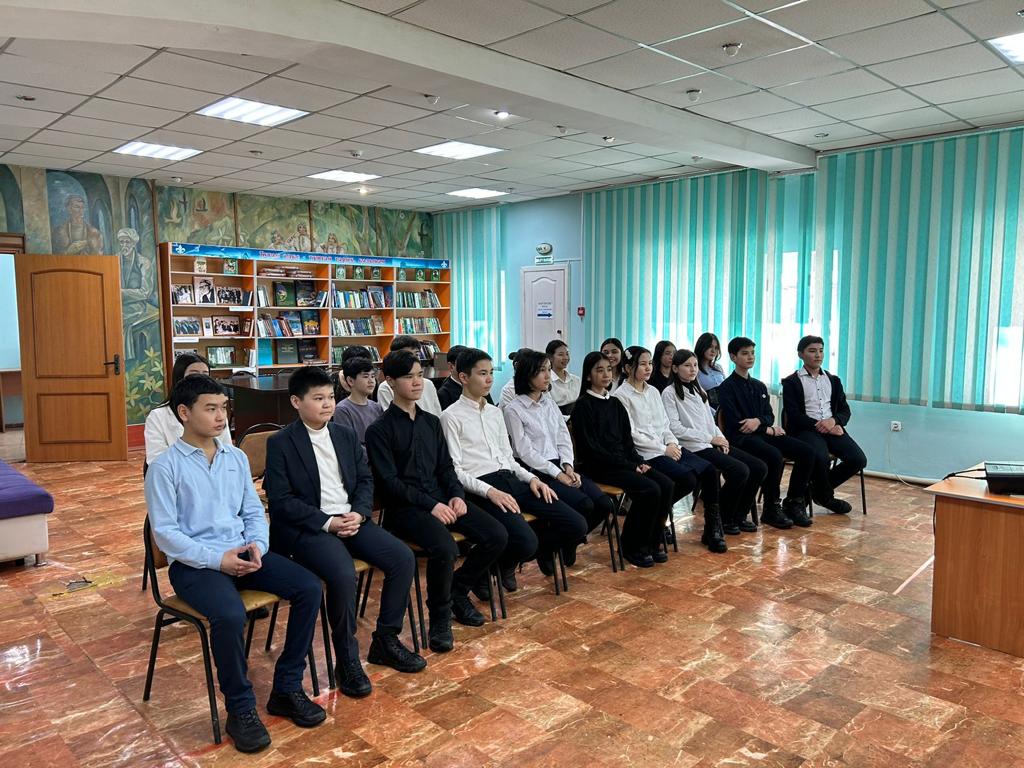 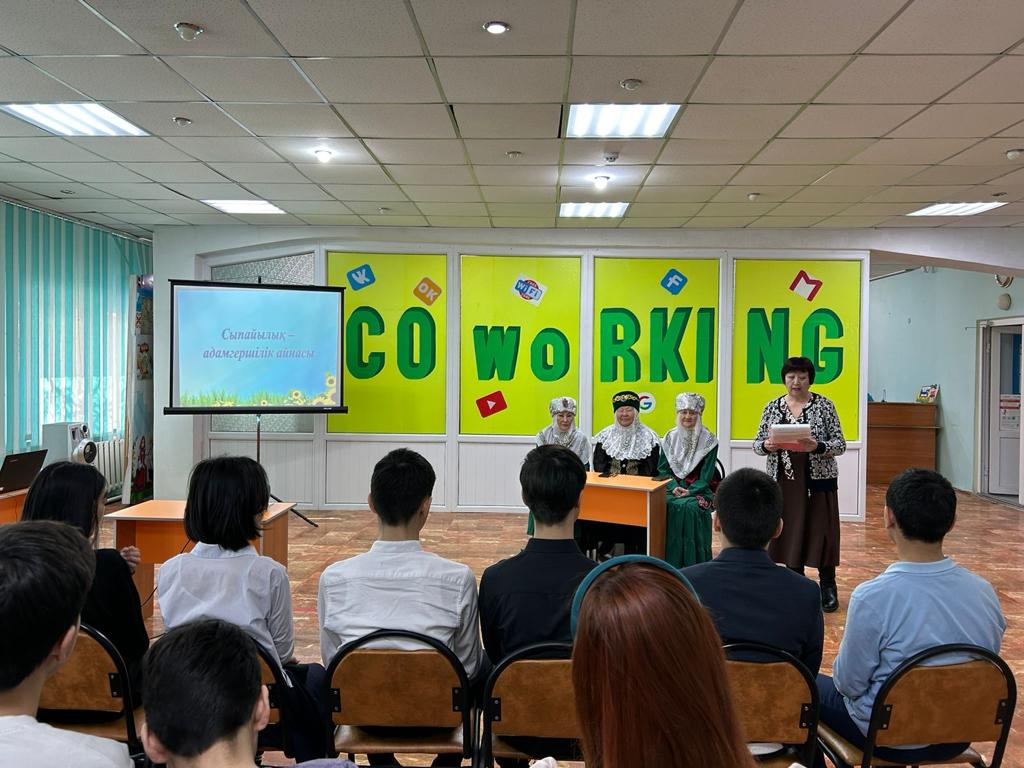 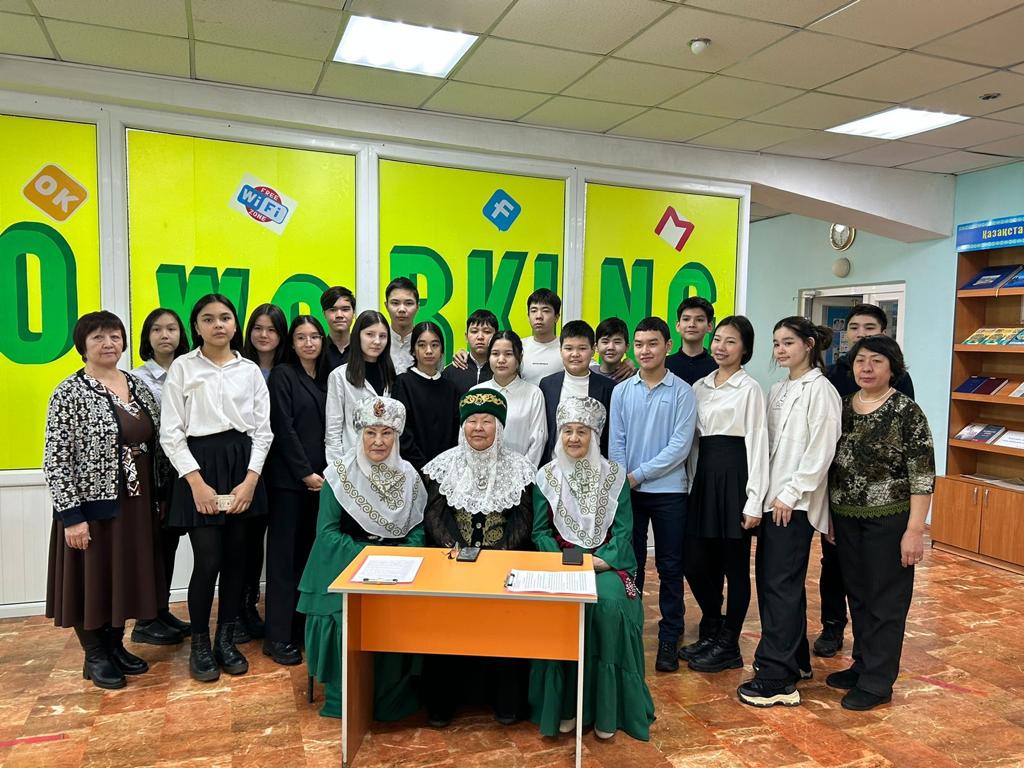 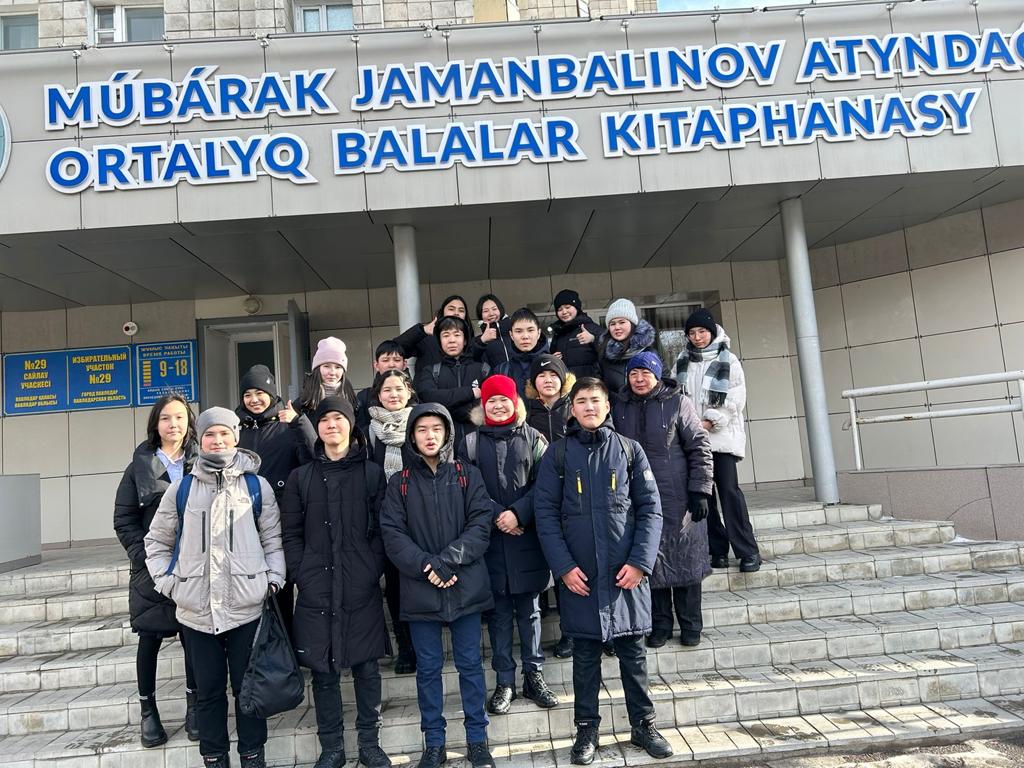 